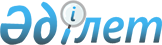 О внесении изменений в приказ Председателя Агентства Республики Казахстан по делам государственной службы и противодействию коррупции от 20 сентября 2016 года № 1 "Об утверждении Правил, программ и организации тестирования граждан, впервые поступающих на правоохранительную службу"Приказ Председателя Агентства Республики Казахстан по делам государственной службы от 29 ноября 2022 года № 240. Зарегистрирован в Министерстве юстиции Республики Казахстан 30 ноября 2022 года № 30830.
      ПРИКАЗЫВАЮ:
      1. Внести в приказ Председателя Агентства Республики Казахстан по делам государственной службы и противодействию коррупции от 20 сентября 2016 года № 1 "Об утверждении Правил, программ и организации тестирования граждан, впервые поступающих на правоохранительную службу" (зарегистрирован в Реестре государственной регистрации нормативных правовых актов за № 14317) следующие изменения:
      заголовок приказа изложить в следующей редакции:
      "Об утверждении Правил, программ и организации тестирования граждан, поступающих на правоохранительную службу";
      преамбулу приказа изложить в следующей редакции:
      "В соответствии с подпунктом 1) статьи 10 Закона Республики Казахстан "О государственных услугах", с подпунктом 5) пункта 2 статьи 5 Закона Республики Казахстан "О государственной службе Республики Казахстан", ПРИКАЗЫВАЮ:";
      пункт 1 изложить в следующей редакции:
      "1. Утвердить прилагаемые Правила, программы и организацию тестирования граждан, поступающих на правоохранительную службу.";
      в Правилах, программах и организации тестирования граждан, впервые поступающих на правоохранительную службу, утвержденных вышеназванным приказом:
      пункт 1 изложить в следующей редакции:
      "1. Настоящие Правила, программы и организация тестирования граждан, поступающих на правоохранительную службу (далее – Правила), разработаны в соответствии с подпунктом 1) статьи 10 Закона Республики Казахстан "О государственных услугах", с подпунктом 5) пункта 2 статьи 5 и пунктом 2 статьи 16 Закона Республики Казахстан "О государственной службе Республики Казахстан", а также в соответствии с пунктом 7 статьи 6 Закона Республики Казахстан "О правоохранительной службе".
      Правила определяют порядок, программы, организацию тестирования на знание государственного языка и законодательства Республики Казахстан (далее – тестирование) и оценки личных качеств граждан, поступающих на правоохранительную службу (далее – кандидат), а также порядок обжалования результатов тестирования.";
      заголовок главы 2 изложить в следующей редакции:
      "Глава 2. Тестирование граждан, поступающих на правоохранительную службу";
      пункт 4 изложить в следующей редакции:
      "4. Центр (далее – услугодатель) проводят тестирование кандидатов по мере обращения граждан.";
      пункты 5-1 и 6 изложить в следующей редакции:
      "5-1. Перечень основных требований к оказанию государственной услуги, включающий характеристики процесса, форму, содержание и результат оказания, а также иные сведения с учетом особенностей предоставления государственной услуги (далее – Перечень) приведен в приложении 1-1 к настоящим Правилам.
      Уполномоченный орган в сфере государственной службы в течение трех рабочих дней со дня внесения изменений и (или) дополнений в Правила, актуализирует информацию и направляет ее услугодателю, оператору информационно-коммуникационной инфраструктуры "электронного правительства", а также в Единый контакт-центр.
      6. Для участия в тестировании кандидаты не позднее одного календарного дня до дня тестирования подают заявление по форме, согласно приложению 1 к настоящим Правилам (далее – заявление) через веб-портал "электронного правительства" (далее – портал).
      Сведения о документах, удостоверяющих личность, услугодатель получает из соответствующих государственных информационных систем через шлюз "электронного правительства".
      При обращении через портал в "личном кабинете" кандидата отражается статус о принятии заявления для оказания государственной услуги.
      Подтверждением приема документов является расписка с указанием даты, времени и места прохождения тестирования по форме согласно приложению 2 к настоящим Правилам, которая подписывается электронной цифровой подписью услугодателя.
      В случае представления кандидатом неполного пакета документов согласно перечню, предусмотренного пунктом 8 Перечня, и (или) документов с истекшим сроком действия услугодатель отказывает в приеме заявления.
      Информацию и консультацию касательно подачи документов для тестирования через веб-портал "электронного правительства" кандидаты могут получить в Едином контакт-центре.";
      пункты 7-1 и 8 изложить в следующей редакции:
      "7-1. Основания для отказа в прохождении тестирования указаны в пункте 9 Перечня.
      8. Кандидат проходит тестирование по программам тестирования граждан, поступающих на правоохранительную службу на знание государственного языка и законодательства Республики Казахстан, согласно приложению 3 к настоящим Правилам (далее – программы тестирования), по той категории должности правоохранительной службы, которая указана в его заявлении.";
      пункт 10 изложить в следующей редакции:
      "10. К тестированию допускаются кандидаты, имеющие при себе документ, удостоверяющий личность гражданина Республики Казахстан, содержащий индивидуальный идентификационный номер (далее – ИИН), либо электронный документ из сервиса цифровых документов (для идентификации).";
      пункт 17 изложить в следующей редакции:
      "17. В случае нарушения тестируемым кандидатом требований пункта 16 настоящих Правил, оператор останавливает процесс тестирования такого кандидата и удаляет его из помещения для тестирования.
      При этом оператор составляет акт о нарушении Правил, программ и организации тестирования граждан, поступающих на правоохранительную службу (далее – акт о нарушении) по форме, согласно приложению 4 к настоящим Правилам, в течение одного рабочего дня.";
      пункт 22 изложить в следующей редакции:
      "22. При получении кандидатом результата тестирования не ниже значений, указанных в программах тестирования, в интегрированной информационной системе "Е-қызмет" формируется сертификат о прохождении тестирования на знание государственного языка и законодательства Республики Казахстан по форме, согласно приложению 6 к настоящим Правилам.
      Результаты тестирования по первой программе тестирования действительны для категорий должностей правоохранительной службы, относящихся к первой, второй и третьей программам тестирования.
      Результаты тестирования по второй программе тестирования действительны для категорий должностей правоохранительной службы, относящихся ко второй и третьей программам тестирования.
      Результаты тестирования по третьей программе тестирования действительны для категорий должностей правоохранительной службы, относящихся к третьей программе тестирования.";
      пункт 35 изложить в следующей редакции:
      "35. Жалоба на решение, действий (бездействия) кандидата по вопросам оказания государственной услуги может быть подана на имя руководителя услугодателя, должностному лицу, чье решение, действие (бездействие) обжалуются.
      Рассмотрение жалобы по вопросам оказания государственных услуг производится вышестоящим административным органом, должностным лицом (далее – орган, рассматривающий жалобу). Услугодатель, должностное лицо, чье решение, действие (бездействие) обжалуются, не позднее трех рабочих дней со дня поступления жалобы направляют ее и административное дело в орган, рассматривающий жалобу.
      При этом услугодатель, должностное лицо, чье решение, действие (бездействие) обжалуются, вправе не направлять жалобу в орган, рассматривающий жалобу, если он в течение трех рабочих дней примет благоприятное решение, совершит административное действие, полностью удовлетворяющие требования, указанные в жалобе.
      Жалоба услугополучателя, поступившая в адрес непосредственно оказывающего государственную услугу услугодателя, в соответствии с пунктом 2 статьи 25 Закона Республики Казахстан "О государственных услугах" подлежит рассмотрению в течение пяти рабочих дней со дня ее регистрации.
      Жалоба услугополучателя, поступившая в адрес уполномоченного органа по оценке и контролю за качеством оказания государственных услуг, подлежит рассмотрению в течение пятнадцати рабочих дней со дня ее регистрации.
      Если иное не предусмотрено законом, обращение в суд допускается после обжалования в досудебном порядке.";
      приложение 1 изложить в новой редакции согласно приложению 1 к настоящему приказу;
      приложение 1-1 изложить в новой редакции согласно приложению 2 к настоящему приказу;
      в приложений 2 правый верхний угол изложить в следующей редакции:
      приложение 3 изложить в новой редакции согласно приложению 3 к настоящему приказу;
      приложение 4 изложить в новой редакции согласно приложению 4 к настоящему приказу;
      в приложений 4-1 правый верхний угол изложить в следующей редакции:
      в приложений 5 правый верхний угол изложить в следующей редакции:
      в приложений 6 правый верхний угол изложить в следующей редакции:
      в приложений 7 правый верхний угол изложить в следующей редакции:
      в приложении 9 изложить в новой редакции согласно приложению 5 к настоящему приказу;
      в приложений 10 правый верхний угол изложить в следующей редакции:
      в приложении 11 изложить в новой редакции согласно приложению 6 к настоящему приказу;
      2. Юридическому департаменту Агентства Республики Казахстан по делам государственной службы в установленном законодательством порядке обеспечить:
      1) государственную регистрацию настоящего приказа в Министерстве юстиции Республики Казахстан;
      2) размещение настоящего приказа на интернет-ресурсе Агентства Республики Казахстан по делам государственной службы.
      3. Контроль за исполнением настоящего приказа возложить на заместителя Председателя Агентства Республики Казахстан по делам государственной службы, курирующего вопросы государственной службы.
      4. Настоящий приказ вводится в действие со дня его первого официального опубликования.
      "СОГЛАСОВАН"Генеральная прокуратураРеспублики Казахстан
      "СОГЛАСОВАН"Министерство финансовРеспублики Казахстан
      "СОГЛАСОВАН"Агентство Республики Казахстанпо противодействию коррупции(Антикоррупционная служба)
      "СОГЛАСОВАН"Министерство внутреннихдел Республики Казахстан
      "СОГЛАСОВАН"Министерство по чрезвычайнымситуациям Республики Казахстан
      "СОГЛАСОВАН"Министерство цифровогоразвития, инноваций иаэрокосмической промышленностиРеспублики Казахстан
                                                 Агентство Республики Казахстан                                                 по делам государственной службы                                                 от _________________________                                                 тел. _______________________                                                 эл. адрес ___________________ Заявление
      Прошу допустить меня на тестирование на знание государственного языка и законодательства Республики Казахстан по программе __ правоохранительной службы и по программе __ правоохранительной службы оценки личных качеств.
      С основными требованиями Правил, программ и организации тестирования граждан, поступающих на правоохранительную службу ознакомлен (ознакомлена), согласен (согласна) и обязуюсь их выполнять.
      Место прохождения тестирования: ______________.
      Желаемая дата тестирования: __________________.
      Желаемое время тестирования: _________________.
      "____" _______________ 20 __ г. Программы тестирования граждан, поступающих на правоохранительную службу, на знание государственного языка и законодательства Республики Казахстан
      1) первая программа предназначена для должностей правоохранительной службы по категориям C-GP-1, C-AGP-1, C-KGP-1, C -GP-2, C-AGP-2, C-KGP-2, C-GP-3, C-AGP-3, C-KGP-3, C-GP-4, C-AGP-4, C-KGP-4, C-GP-5, C-AGP-5, C-KGP-5, C-GP-6, C-AGP-6, C-OGP-2, C-OGP-3, C-OGP-4, C-OGP-5, C-OGP-6, C-GP-7, C-AGP-7, C-OGP-7, C-AGP-8, C-OGP-8, C-OKGP-1, C-OKGP-2, C-OKGP-3, C-OKGP-4, C-OKGP-5, C-OKGP-6, C-OKGP-7, C-RGP-1, C-RGP-2, C-RGP-3, C-RGP-4, C-RGP-5, С-SVО-8, С-SVR-7, C-SVU-8, C-SVU-9, C-SVU-10, C-SVU-12, C-SGU-5, C-SGU-7,В-PK-1, В-PK-2, В-PK-3, В-PKО-1, В-PKО-2, В-PKО-3, С-FM-2, С-FM-3,С-FM-4, С-FMО-1, С-FMО-2, С-FMО-3, С-FMО-4 и включает:
      тесты на знание государственного языка Республики Казахстан (20 вопросов) продолжительностью 20 минут;
      тесты на знание Конституции Республики Казахстан (15 вопросов), Уголовного кодекса Республики Казахстан (15 вопросов), Уголовно-процессуального кодекса Республики Казахстан (15 вопросов), Кодекса Республики Казахстан об административных правонарушениях (15 вопросов), Административного процедурно-процессуального кодекса Республики Казахстан (15 вопросов), законов Республики Казахстан "О противодействии коррупции" (15 вопросов), "О правоохранительной службе" (15 вопросов), "О государственной службе Республики Казахстан" (15 вопросов), Этического кодекса государственных служащих Республики Казахстан, утвержденного Указом Президента Республики Казахстан от 29 декабря 2015 года №153 (15 вопросов).
      Значение прохождения тестирования по программе составляет не менее 95 правильных ответов от общего количества вопросов (135 вопросов) по всем нормативным правовым актам и не менее 5 правильных ответов по каждому нормативному правовому акту.
      Общее время на выполнение тестов на знание законодательства Республики Казахстан составляет 110 минут.
      2) вторая программа предназначена для должностей правоохранительной службы по категориям С-SV-8, С-SV-10, С-SVО-3, С-SVО-5, С-SVО-7, С-SVО-9, С-SVR-4, С-SVR-5, С-SVR-8, C-SVU-13, C-SVU-14, C-SGU-11, C-SGU-12, C-SGU-13, В-PK-4, В-PK-5, В-PK-6, В-PK-7, В-PK-8, В-PKО-4, В-PKО-5, В-PKО-6, В-PKО-7, В-PKО-8, С-FM-5, С-FM-6, С-FMО-5, С-FMО-6 и включает:
      тесты на знание государственного языка Республики Казахстан (20 вопросов) продолжительностью 20 минут.
      тесты на знание Конституции Республики Казахстан (15 вопросов), Уголовного кодекса Республики Казахстан (15 вопросов), Уголовно-процессуального кодекса Республики Казахстан (15 вопросов), Кодекса Республики Казахстан об административных правонарушениях (15 вопросов), законов Республики Казахстан "О противодействии коррупции" (15 вопросов), "О правоохранительной службе" (15 вопросов), Этического кодекса государственных служащих Республики Казахстан, утвержденного Указом Президента Республики Казахстан от 29 декабря 2015 года № 153 (15 вопросов).
      Значение прохождения тестирования по программе составляет не менее 63 правильных ответов от общего количества вопросов (105 вопросов) по всем нормативным правовым актам и не менее 5 правильных ответов по каждому нормативному правовому акту. 
      Общее время на выполнение тестов на знание законодательства Республики Казахстан по второй программе составляет 90 минут.
      3) третья программа предназначена для должностей правоохранительной службы, не требующих наличия соответствующего образования по юридической специальности по категориям C-GP-1, C-AGP-1, C-KGP-1, C-GP-2, C-AGP-2, C-KGP-2, C-GP-3, C-AGP-3, C-KGP-3, C-GP-4, C-AGP-4, C-KGP-4, C-GP-5, C-AGP-5, C-KGP-5, C-GP-6, C-AGP-6, C-OGP-2, C-OGP-3, C-OGP-4, C-OGP-5, C-OGP-6, C-GP-7, C-AGP-7, C-OGP-7, C-AGP-8, C-OGP-8, C-OKGP-1, C-OKGP-2, C-OKGP-3, C-OKGP-4, C-OKGP-5, C-OKGP-6, C-OKGP-7, C-RGP-1, C-RGP-2, C-RGP-3, C-RGP-4, C-RGP-5, С-SVО-9, С-SVR-8, C-SVU-13, C-SVU-14, C-SVU-15, C-SGU-8, C-SGU-11, C-SGU-12, C-SGU-13, C-SSP-7, C-SSP-8, C-SN-5, C-SN-7, C-SN-8, В-РК-3, В-РК-4, В-РК-5, В-РК-6, В-РК-7, В-РК-8, В-РКО-3, В-РКО-4, В-РКО-5, В-РКО-6, В-РКО-7, В-РКО-8 и включает:
      тесты на знание государственного языка Республики Казахстан (20 вопросов) продолжительностью 20 минут.
      тесты на знание Конституции Республики Казахстан (15 вопросов), Конституционного закона Республики Казахстан "О Президенте Республики Казахстан" (15 вопросов), законов Республики Казахстан "О противодействии коррупции" (15 вопросов), "О правоохранительной службе" (15 вопросов), Этического кодекса государственных служащих Республики Казахстан, утвержденного Указом Президента Республики Казахстан от 29 декабря 2015 года № 153 (15 вопросов).
      Значение прохождения тестирования по программе составляет не менее 35 правильных ответов от общего количества вопросов (75 вопросов) по всем нормативным правовым актам и не менее 5 правильных ответов по каждому нормативному правовому акту.
      Общее время на выполнение тестов на знание законодательства Республики Казахстан составляет 60 минут. Акт о нарушении Правил, программ и организации тестирования граждан, поступающих на правоохранительную службу
      "___" ________ 20__ г. ___ ч. ____ мин.
      Оператор тестирования       ________________________________________________________________       (фамилия, имя , отчество (при его наличии) оператора)       установил факт нарушения кандидатом_______________________________        ____________________________________________________________ИИН             (фамилия, имя , отчество (при его наличии) кандидата)       пункта 16 Правил, программ и организации тестирования граждан,       поступающих на правоохранительную службу.       ________________________________________________________________        ________________________________________________________________                         (краткое описание нарушения)       Подпись оператора тестирования: __________________________________       С актом ознакомлен:______________________________________________                         (подпись, фамилия, имя, отчество (при наличии)       кандидата, допустившего вышеуказанное нарушение. В случае отказа кандидата,        допустившего вышеуказанное нарушение, от подписания настоящего акта –        соответствующая запись)       _____________________________________________________________       (подпись, фамилия, имя, отчество (при его наличии), ИИН иного лица,       подтверждающего факт отказа кандидата, допустившего вышеуказанное нарушение,        от подписания настоящего акта) Программы тестирования на оценку личных качеств кандидатов на занятие должностей правоохранительной службы
      Тестирование на оценку личных качеств кандидатов на занятие должностей правоохранительной службы состоит из двух программ:
      1) первая программа предназначена для категорий C-GP-1, C-AGP-1, C-KGP-1, C-GP-2, C-AGP-2, C-KGP-2, C-GP-3, C-AGP-3, C-KGP-3, C-GP-4, C-AGP-4, C-OGP-2, C-OGP-3, C-OGP-4, C-OGP-5, C-OGP-6, C-OKGP-1, C-OKGP-2, C-OKGP-3, C-OKGP-4, C-OKGP-5, C-RGP-1, C-RGP-2, C-RGP-3, В-PK-1, В-PK-2, В-PK-3, В-PK-4, В-PK-5, В-PKО-1, В-PKО-2, В-PKО-3, В-PKО-4, В-PKО-5, С-FM-2, С-FM-3, С-FM -4, С-FMO-1, С-FMО-2, С-FMО-3, С-FMО-4, и включает:
      тесты на выявление уровня инициативности (12 заданий), коммуникативности (12 заданий), аналитичности (12 заданий), организованности (12 заданий), стратегического мышления (12 заданий), лидерства (12 заданий), этичности (12 заданий), ориентации на качество (12 заданий), ориентации на потребителя (12 заданий), нетерпимости к коррупции (12 заданий).
      Общее время на выполнение тестов по первой программе составляет 90 минут.
      Зоны риска из возможных 4 (четырех) баллов для первой программы: инициативность – 1,5 балла, коммуникативность – 2 балла, аналитичность – 2,5 балла, организованность – 2,5 балла, стратегическое мышление – 2,5 балла, лидерство – 2,5 балла, этичность – 1,5 балла, ориентация на качество – 1,5 балла, ориентация на потребителя – 1,5 балла, нетерпимость к коррупции – 2 балла.
      2) вторая программа предназначена для категорий C-KGP-4, C-GP-5, C-AGP-5, C-KGP-5, C-GP-6, C-AGP-6, C-OKGP-6, C-GP-7, C-AGP-7, C-OGP-7, C-OKGP-7, C-AGP-8, C-OGP-8, C-RGP-4, C-RGP-5, С-SVО-8, С-SVR-7, C-SVU-8, C-SVU-9, C-SVU-10, C-SVU-12, C-SVU-13, C-SVU-14, C-SGU-5, C-SGU-7, C-SGU-8, C-SGU-11, C-SGU-12, С-SV-10, С-SVО-9, С-SVR-4, С-SVR-8, C-SVU-15, C-SGU-13, C-SSP-7, C-SSP-8, C-SN-5, C-SN-7, C-SN-8, В-PK-6, В-PK-7, В-PK-8, В-PKО-6, В-PKО-7, В-PKО-8, С-FM-5, С-FM-6, С-FMО-5, С-FMО-6, и включает:
      тесты на выявление уровня инициативности (12 заданий), коммуникативности (12 заданий), аналитичности (12 заданий), организованности (12 заданий), этичности (12 заданий), ориентации на качество (12 заданий), ориентации на потребителя (12 заданий), нетерпимости к коррупции (12 заданий).
      Общее время на выполнение тестов по второй программе составляет 75 минут.
      Зоны риска из возможных 4 (четырех) баллов для второй программы: инициативность – 1,5 балла, коммуникативность – 1,5 балла, аналитичность – 2 балла, организованность – 1,5 балла, этичность – 1,5 балла, ориентация на качество – 1,5 балла, ориентация на потребителя – 1 балл, нетерпимость к коррупции – 2 балла.
                                                 от ____ ____________________                                           (Ф.И.О. (при его наличии) кандидата)                                                 ____________________________                                                       (ИИН кандидата)                                                 тел. ___________                                                 эл. адрес ______ Заявление
      Прошу допустить меня на апелляцию по результатам тестирования на знание законодательства Республики Казахстан, прошедшего _________20__ года в зале тестирования по г. _________________(указать дату тестирования)       Cуть моей претензии к результатам тестирования:________________________________________________________ ____________________________________________________________________ ____________________________________________________________________.       С основными требованиями Правил и организации тестирования граждан, поступающих на правоохранительную службу ознакомлен (ознакомлена), согласен (согласна) и обязуюсь их выполнять. "____" _______________ 20 __ г.
					© 2012. РГП на ПХВ «Институт законодательства и правовой информации Республики Казахстан» Министерства юстиции Республики Казахстан
				"Приложение 2
к Правилам, программам
и организации тестирования
граждан, поступающих на
правоохранительную службу";"Приложение 4-1
к Правилам, программам
и организации тестирования
граждан, поступающих на
правоохранительную службу";"Приложение 5
к Правилам, программам
и организации тестирования
граждан, поступающих на
правоохранительную службу";"Приложение 6
к Правилам, программам
и организации тестирования
граждан, поступающих на
правоохранительную службу";"Приложение 7
к Правилам, программам
и организации тестирования
граждан, поступающих на
правоохранительную службу";"Приложение 10
к Правилам, программам
и организации тестирования
граждан, поступающих на
правоохранительную службу";
      Председатель АгентстваРеспублики Казахстанпо делам государственной службы 

Д. Жазыкбаев
Приложение 1 к приказу
Председатель Агентства
Республики Казахстан по
делам государственной службы
от 29 ноября 2022 года № 240Приложение 1
к Правилам, программам
и организации тестирования
граждан, поступающих на
правоохранительную службуФормаПриложение 2 к приказу
Председатель Агентства
Республики Казахстан по
делам государственной службы
от 29 ноября 2022 года № 240Приложение 1-1 к Правилам,
программам и организации
тестирования граждан, 
поступающих на 
правоохранительную службу
Перечень основных требований к оказанию государственной услуги "Тестирование государственных служащих, претендентов на занятие вакантной административной государственной должности и граждан, поступающих на правоохранительную службу"
Перечень основных требований к оказанию государственной услуги "Тестирование государственных служащих, претендентов на занятие вакантной административной государственной должности и граждан, поступающих на правоохранительную службу"
Перечень основных требований к оказанию государственной услуги "Тестирование государственных служащих, претендентов на занятие вакантной административной государственной должности и граждан, поступающих на правоохранительную службу"
1
Наименование услугодателя
АО "Национальный центр по управлению персоналом государственной службы"
2
Способы предоставления государственной услуги
веб-портал "электронного правительства": www.egov.kz
3
Срок оказания государственной услуги
Тестирование проводится не ранее одного календарного дня со дня подачи заявления, и не позднее дня и времени тестирования, выбранного кандидатом.
4
Форма оказания государственной услуги
Электронная (полностью автоматизированная)
5
Результат оказания государственной услуги
Сертификат о прохождении тестирования на знание государственного языка и законодательства Республики Казахстан по форме, согласно приложению 6 к настоящим Правилам, заключение по результатам тестирования на оценку личных качеств кандидата на должность правоохранительной службы, согласно приложению 10 к настоящим Правилам, либо справка о прохождении тестирования с результатами ниже значений прохождения тестирования по форме, согласно приложению 7 к настоящим Правилам.
Форма предоставления результата оказания государственной услуги: электронная.
6
Размер платы, взимаемой с услугополучателя при оказании государственной услуги, и способы ее взимания в случаях, предусмотренных законодательством Республики Казахстан
Государственная услуга оказывается физическим лицам бесплатно.
7
График работы
1) услугодателя - с понедельника по пятницу с 09.00 до 18.30 часов, с перерывом на обед с 13.00 до 14.30 часов, кроме выходных и праздничных дней, согласно Трудовому кодексу Республики Казахстан и Закону Республики Казахстан "О праздниках в Республике Казахстан";
Выдача результата оказания государственной услуги осуществляется в рабочее время, в порядке очереди, без предварительной записи и ускоренного обслуживания;
2) портала – круглосуточно, за исключением перерывов, связанных с проведением технических работ (при обращении услугополучателя после окончания рабочего времени, в выходные и праздничные дни согласно Трудовому кодексу Республики Казахстан и Закону Республики Казахстан "О праздниках в Республике Казахстан", прием заявления и выдача результата оказания государственной услуги осуществляется следующим рабочим днем).
Адреса мест оказания государственной услуги размещены на:
1) интернет-ресурсе услугодателя: www.gov.kz
2) портале www.egov.kz.
8
Перечень документов и сведений, истребуемых у услугополучателя для оказания государственной услуги
через портал:
заявление в форме электронного документа.
Сведения о документах, удостоверяющих личность, услугодатель получает из соответствующих государственных информационных систем через шлюз "электронного правительства".
9
Основания для отказа в оказании государственной услуги, установленные законодательством Республики Казахстан
1) прохождение кандидатом тестирования в течение последних пятнадцати календарных дней с результатами ниже пороговых значений;
2) наличие акта о нарушении Правил организации тестирования, утвержденных приказом Председателя Агентства Республики Казахстан по делам государственной службы и противодействию коррупции от 21 февраля 2017 года № 40 (зарегистрированный в Реестре государственной регистрации нормативных правовых актов за № 14939), составленного услугодателем в течение шести последних месяцев;
3) наличие Акта о выявлении подставного лица при тестировании, согласно приложению 4-1 к настоящим Правилам, составленного оператором в течение последнего года;
4) отсутствие согласия услугополучателя, предоставляемого в соответствии со статьей 8 Закона Республики Казахстан "О персональных данных и их защите", на доступ к персональным данным ограниченного доступа, которые требуются для оказания государственной услуги.
10
Иные требования с учетом особенностей оказания государственной услуги
Кандидат получает государственную услугу в электронной форме через портал с помощью использования ЭЦП.
Кандидат имеет возможность получения информации о порядке и статусе оказания государственной услуги в режиме удаленного доступа посредством "личного кабинета" портала, справочных служб услугодателя, а также Единого контакт-центра "1414", 8-800-080-7777.Приложение 3 к приказу
Председатель Агентства
Республики Казахстан по
делам государственной службы
от 29 ноября 2022 года № 240Приложение 3 к Правилам,
программам и организации
тестирования граждан, 
поступающих на 
правоохранительную службуПриложение 4 к приказу
Председатель Агентства
Республики Казахстан по
делам государственной службы
от 29 ноября 2022 года № 240Приложение 4 к Правилам,
программам и организации
тестирования граждан, 
поступающих на 
правоохранительную службуФормаПриложение 5 к приказу
Председатель Агентства
Республики Казахстан по
делам государственной службы
от 29 ноября 2022 года № 240Приложение 9 к Правилам,
программам и организации
тестирования граждан, 
поступающих на 
правоохранительную службуПриложение 6 к приказу
Председатель Агентства
Республики Казахстан по
делам государственной службы
от 29 ноября 2022 года № 240Приложение 11 к Правилам,
программам и организации
тестирования граждан, 
поступающих на 
правоохранительную службу
Председателю апелляционной
комиссии уполномоченного
органа по делам
государственной службы